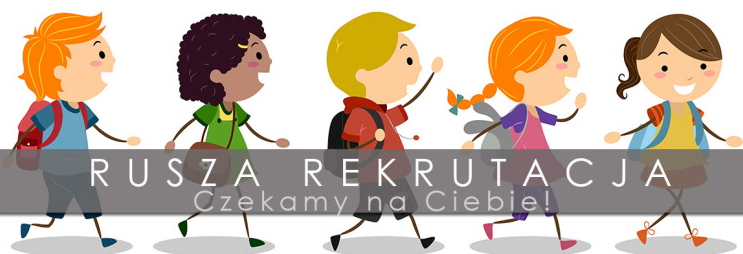 REKRUTACJA DO KLASY I SZKOŁY PODSTAWOWEJ NA ROK SZKOLNY 2018/2019Dyrekcja Szkoły Podstawowej im. Jana Pawła II                      w Skorzeszycach uprzejmie informuje,  że zapisy dzieci do klasy pierwszej szkoły podstawowej przyjmowane będą do16 kwietnia 2018 roku.Wnioski można pobrać 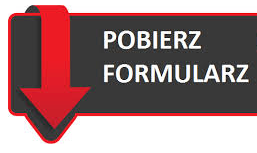 w punkcie przedszkolnym od Pani Justyny Koczkodajlub od Dyrektora Szkoły.Dzieci zamieszkałe w obwodzie szkoły są przyjmowane na podstawie zgłoszenia rodziców dzieci. Zgłoszenie należy złożyć do 06 kwietnia 2018r.Nabór dzieci zamieszkałych na terenie gminy Górno na dany rok szkolny odbywa się w okresie od 19 lutego do 16 kwietnia 2018r.  Kandydaci zamieszkali poza obwodem publicznej szkoły podstawowej mogą być przyjęci do klasy I po przeprowadzeniu postępowania rekrutacyjnego, jeżeli dana publiczna szkoła podstawowa nadal dysponuje wolnymi miejscami.  W terminie 07 maja 2018 roku podaje się do publicznej wiadomości wyniki postępowania rekrutacyjnego.